SONTYAM, ANANDAPURAM, Visakhapatnam-531173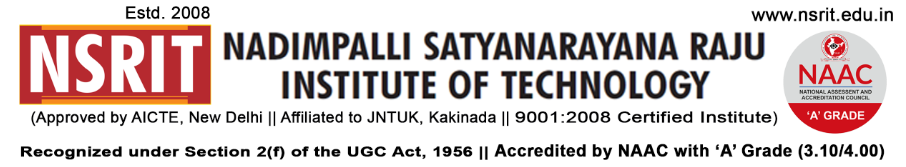 NSRIT/CIRCULAR/2019-20/117		         			                Date: 01.02.2020Sub:- In-charge Principal – Regarding***Mr. G.Rajasekharam, HOD-CSE will be In-charge Principal and look after the routine duties of the Principal, during my absence from 03-02-2020 to 05-02-2020.				                                			                   PrincipalCopy to:Secretary : for kind information All HODs – CE/EEE/ME/ECE/CSE/S&H/MBA/DIP: for information.                                       A.O: for information.CEEEEMEECECSES&HDIP